IN-TIME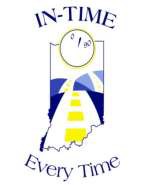 INdiana - Traffic Incident Management EffortTrain-the-Trainer Instructor Commitment Form Traffic Incident Management (TIM) Responder TrainingI __________________________ am a responder for the ______________________________.                      (Please Print)						(Please Print Agency and Discipline)I agree to the following:     I commit to attend the Traffic Incident Management (TIM) Responder Training “Train-the-Trainer” (TtT) 12-hour course to become an Instructor/Trainer.   (It is suggested that you seek the concurrence from your manager/supervisor to attend the TtT and conduct training on paid time.)  I will “Champion” the National TIM Responder Training and IN-TIME initiatives.  I commit to instruct (co-instruct) a minimum of four 4-hour TIM Responder Training courses per year (12 month period).  (It is the expectation of IN-TIME that you will generally volunteer to instruct classes scheduled in your local area and will not be expected to travel further unless it is the instructor volunteers.)  I also understand that I am expected to:  Support and encourage the IN-TIME “Open Roads Philosophy.”IN-TIME “Open Roads Philosophy” means; that all agency responders, after ensuring their own personal safety and the safety and security of any incident victims, will have as their top priority reducing congestion and the higher risks of secondary crashes for public/motorist safety.  Participate in IN-TIME meetings (in person or via-webinar) to stay current with IN-TIME initiatives and with National TIM information.Participant Signature____________________________________Concurrence of Manager/Supervisor_________________________________________________(Optional) Please submit this form to the TtT instructor or email it to IN-TIME Chair Mike Lepper at mlepper@isp.in.gov